ГОСТ 5916-70МЕЖГОСУДАРСТВЕННЫЙ СТАНДАРТГАИКИ ШЕСТИГРАННЫЕ НИЗКИЕ
КЛАССА ТОЧНОСТИ ВКОНСТРУКЦИЯ И РАЗМЕРЫИздание официальное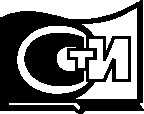 Настоящий стандарт распространяется на шестигранные низкие гайки класса точности В с
диаметром резьбы от 1 до 48 мм.(Измененная редакция, Изм. № 4).Конструкция и размеры гаек должны соответствовать указанным на чертеже и в таблице.
(Измененная редакция, Изм. № 2—7).Резьба - по ГОСТ 24705.(Измененная редакция, Изм. № 2, 4).За. Не установленные настоящим стандартом допуски размеров, отклонений формы и расположе-
ния поверхностей и методы контроля — по ГОСТ 1759.1.36. Допустимые дефекты поверхностей гаек и методы контроля — по ГОСТ 1759.3.За, 36. (Введены дополнительно, Изм. № 5).(Исключен, Изм. № 5).Технические требования — по ГОСТ 1759.0 .(Исключен, Изм. № 2).Масса гаек указана в приложении 1.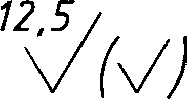 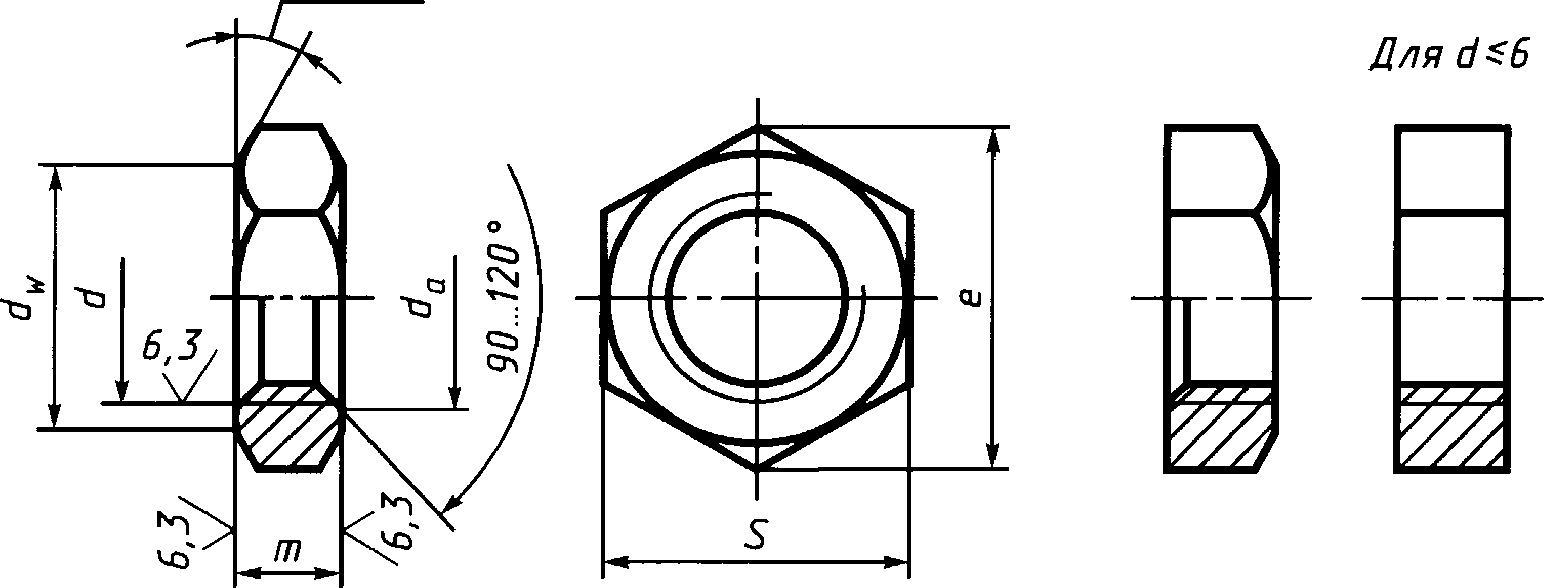 Примечания:Размеры гаек, заключенные в скобки, применять не рекомендуется.Предельные отклонения высоты гаек Ml—Мб, изготавливаемых вырубкой, - по соответствующим стандартам на материал.Допускается изготавливать гайки с размерами, указанными в приложении 2.Пример условного обозначения гайки исполнения 1 с диаметром резьбы i= 12 мм, с размером «под ключ»
(5=18 мм, с крупным шагом резьбы с полем допуска 6Н, класса прочности 04, без покрытия:ГшМП-ШМ (SIS) ГОСТ 5916-79То же, исполнения 2, с размером «под ключ» *У= 19 мм, с мелким шагом резьбы с полем допуска 6Н, класса прочности 05, из стали
марки 40Х, с покрытием 01 толщиной 6 мкм:ЫшШ1Щ2ШтМГОСТШИ1}ПРИЛОЖЕНИЕ 1
СправочноеМасса стальных гаек (исполнение 1) с крупным шагом резьбыДля определения массы гаек из других материалов значения массы, указанные в таблице, следует умно-
жить на коэффициенты: 0,356 — для алюминиевого сплава; 1,080 — для латуни.ПРИЛОЖЕНИЕ 1. (Измененная редакция, Изм. № 3, 4, 6).ПРИЛОЖЕНИЕ 2
СправочноеРазмеры в ммПРИЛОЖЕНИЕ 2. (Введено дополнительно, Изм. № 6; измененная редакция, Изм. № 7).ИНФОРМАЦИОННЫЕ ДАННЫЕРАЗРАБОТАН И ВНЕСЕН Министерством черной металлургии СССРУТВЕРЖДЕН И ВВЕДЕН В ДЕЙСТВИЕ Постановлением Комитета стандартов, мер и измери-
тельных приборов при Совете Министров СССР от 18.02.70 № 178Стандарт полностью соответствует СТ СЭВ 3685—82ВЗАМЕН ГОСТ 5916-62ССЫЛОЧНЫЕ НОРМАТИВНО-ТЕХНИЧЕСКИЕ ДОКУМЕНТЫОграничение срока действия снято по протоколу №5—94 Межгосударственного совета по стан-
дартизации, метрологии и сертификации (НУС 11-12—94)ИЗДАНИЕ (февраль 2010 г.) с Изменениями № 2, 3, 4, 5, 6, 7, утвержденными в феврале 1974 г.,
марте 1981 г., июне 1983 г., мае 1985 г., марте 1989 г., июле 1995 г. (НУС 3—74, 6—81, 11—83,
8-85, 6-89, 9-95)НоминальныйТеоретическаяНоминальныйТ еоретическаяНоминальныйТ еоретическаядиаметр резьбымасса 1000 шт.диаметр резьбымасса 1000 шт.диаметр резьбымасса 1000 шт.d, ммгаек, кг =d, ммгаек, кг =d, ммгаек, кг =10,03750,6562035,531,40,03861,2542250,011,60,05782,6672459,7920,074105,0202788,062,50,163126,84030127,1530,2181411,6736216,993,50,2761617,6842360,6340,4311825,9848558,12Номинальный диаметр
резьбы d10121422Размер «под ключ» S17192232Диаметр описанной окруж-
ности е, не менее18,720,923,935,0d , не менее15,517,220,129,5Теоретическая масса
1000 шт. гаек (исполнение 1) с
крупным шагом резьбы, кг ~6,1108,30413,6640,43Обозначение НТД, наНомер пунктаОбозначение НТД, наНомер пунктакоторый дана ссылкакоторый дана ссылкаГОСТ 1759.0-875ГОСТ 1759.3-8336ГОСТ 1759.1-82ЗаГОСТ 24705-20043